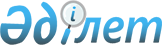 О внесении изменения в приказ Министра оборонной и аэрокосмической промышленности Республики Казахстан от 28 марта 2018 года № 52/НҚ "Об утверждении Правил проведения мониторинга обеспечения информационной безопасности объектов информатизации "электронного правительства" и критически важных объектов информационно-коммуникационной инфраструктуры"Приказ и.о. Министра цифрового развития, инноваций и аэрокосмической промышленности Республики Казахстан от 31 марта 2023 года № 128/НҚ. Зарегистрирован в Министерстве юстиции Республики Казахстан 6 апреля 2023 года № 32249
      ПРИКАЗЫВАЮ:
      1. Внести в приказ Министра оборонной и аэрокосмической промышленности Республики Казахстан от 28 марта 2018 года № 52/НҚ "Об утверждении Правил проведения мониторинга обеспечения информационной безопасности объектов информатизации "электронного правительства" и критически важных объектов информационно-коммуникационной инфраструктуры" (зарегистрирован в Реестре государственной регистрации нормативных правовых актов за № 17019) следующее изменение:
      В Правилах проведения мониторинга обеспечения информационной безопасности объектов информатизации "электронного правительства" и критически важных объектов информационно-коммуникационной инфраструктуры утвержденных указанным приказом:
      пункт 21 исключить.
      2. Комитету по информационной безопасности Министерства цифрового развития, инноваций и аэрокосмической промышленности Республики Казахстан обеспечить:
      1) государственную регистрацию настоящего приказа в Министерстве юстиции Республики Казахстан;
      2) размещение настоящего приказа на интернет-ресурсе Министерства цифрового развития, инноваций и аэрокосмической промышленности Республики Казахстан после его официального опубликования;
      3) в течение десяти рабочих дней после государственной регистрации настоящего приказа в Министерстве юстиции Республики Казахстан представление в Юридический департамент Министерства цифрового развития, инноваций и аэрокосмической промышленности Республики Казахстан сведений об исполнении мероприятий, предусмотренных подпунктами 1) и 2) настоящего пункта.
      3. Контроль за исполнением настоящего приказа возложить на курирующего вице-министра цифрового развития, инноваций и аэрокосмической промышленности Республики Казахстан. 
      4. Настоящий приказ вводится в действие по истечении десяти календарных дней после дня его первого официального опубликования.
      "СОГЛАСОВАН"Комитет национальной безопасностиРеспублики Казахстан
					© 2012. РГП на ПХВ «Институт законодательства и правовой информации Республики Казахстан» Министерства юстиции Республики Казахстан
				
      И.о. министра цифровогоразвития, инноваций иаэрокосмической промышленностиРеспублики Казахстан 

Б. Мусин
